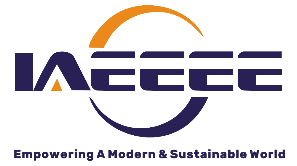 STUDENT TRAVEL GRANT APPLICATIONName:                                                                                            Address:Institute/affiliation:Email:Phone:Student Number：Presentation🔲 Oral               🔲 PosterIs this your first academic conference?🔲 Yes               🔲 No (Please list the conference you attended previously)____________________________________________________Travel InformationTravel InformationConference Name: Conference Location:Statement of Interest (explain the importance of presenting your study at the conference):Statement of Interest (explain the importance of presenting your study at the conference):